Тематическая подборка игр и упражнений по теме «Транспорт»Цели:Уточнить и расширить знания детей о транспорте, его назначении, многообразии транспортных средств, роли в жизни людей;Продолжать знакомить детей с цветами (красный, желтый, зеленый, синий), Закрепить названия основных геометрических фигур.Развивать память, внимание и мелкую моторику.Предварительная работа: рассмотрите вместе с ребенком картинки с транспортом. Познакомьте его с названиями различного транспорта и попросите показать по картинкам следующие части: колеса, фары, сиденье, весла кузов и т.д.Познакомьте ребенка с видами транспорта: наземный, подземный, водный, воздушный.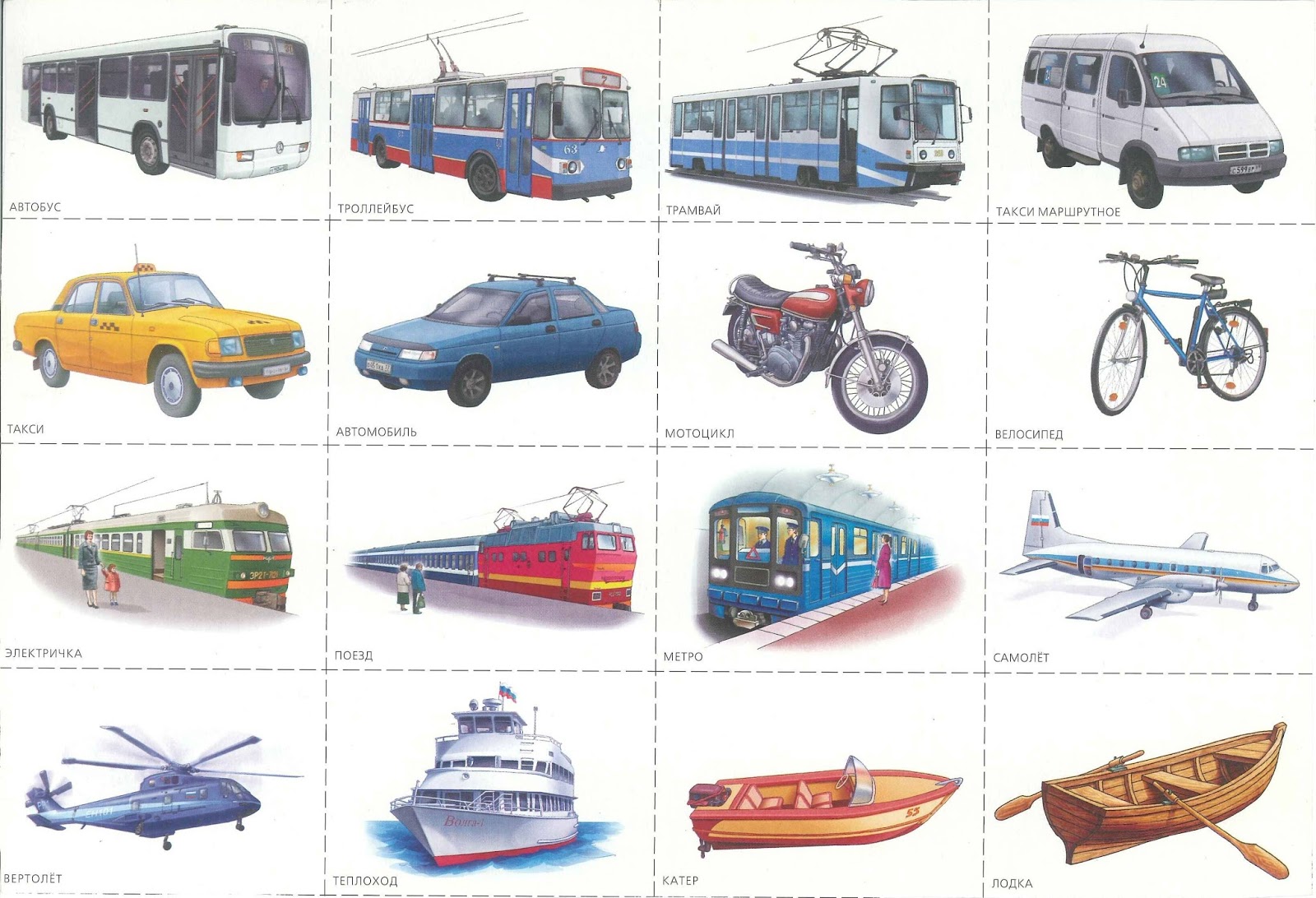  Дидактическая игра «Где чья машина?»Цель: закреплять знания детей о транспортных средствах; упражнять в соотнесении транспортного средства с его назначением.Материал: предметные и сюжетные картинки к теме «Транспорт».Взрослый. Назовите автомобильный транспорт, который движется по улице города (автобус, автомобиль, пожарная машина, скорая помощь, милицейская машина, такси, маршрутное такси).«Каждый из автомобилей предназначен для выполнения разной работы.Посмотрите на картинки и назовите пассажиров и тот автомобиль, в котором они поедут.» (воспитатель и дети, мужчина с портфелем, пожарные, доктор, медсестра, тракторист, строитель, рабочие дорожной службы)Воспитатель и дети  — маршрутное такси, автобус.Мужчина с портфелем — автомобиль.Пожарные — пожарная машина.Доктор и медсестра — скорая помощь.Тракторист  — трактор.Строитель — подъёмный кран.Рабочие  «дорожной службы» — снегоуборочная.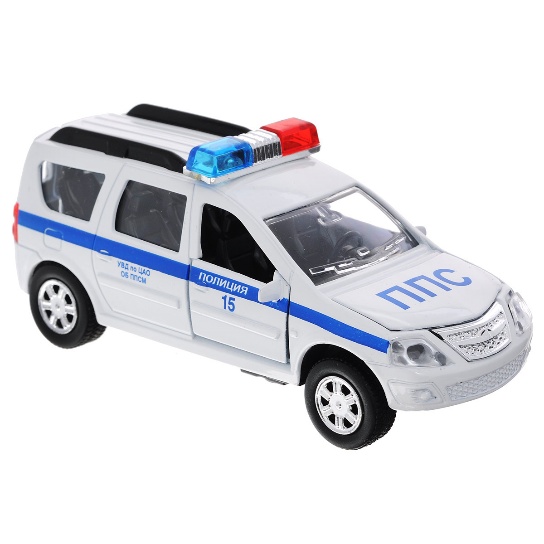 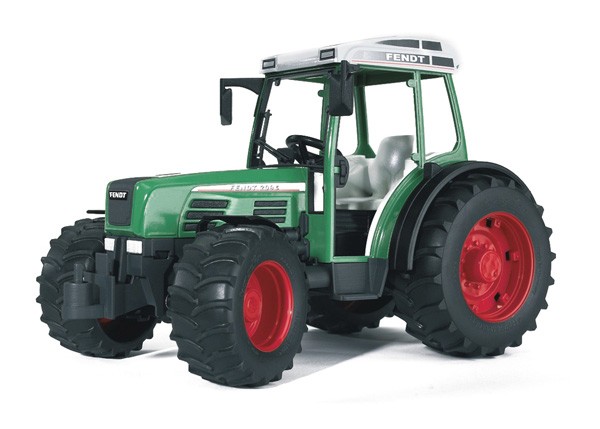 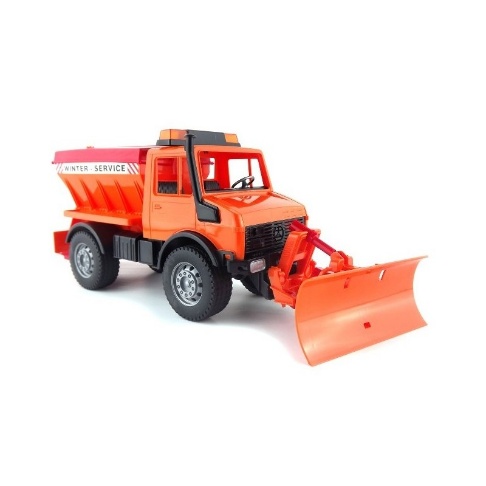 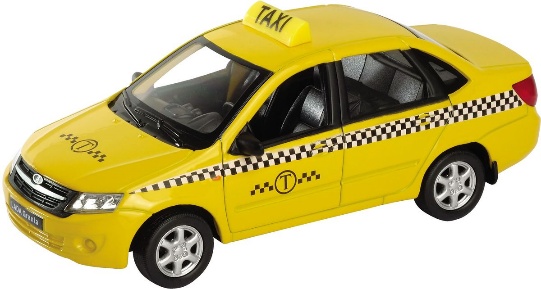 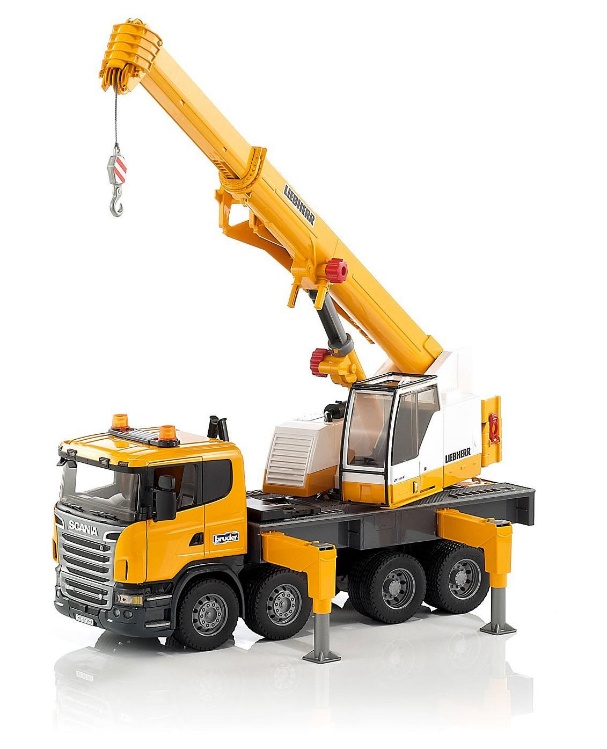 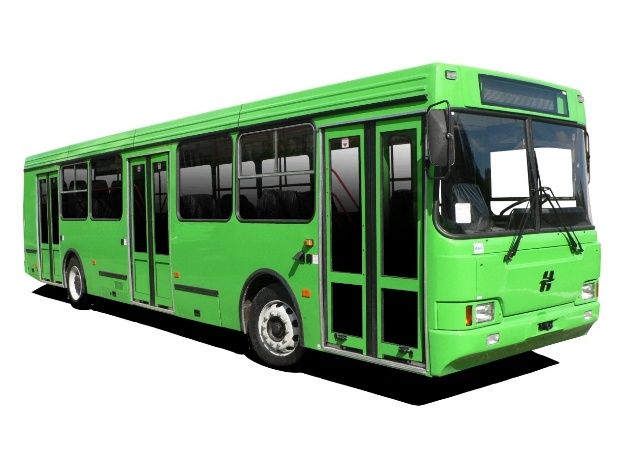 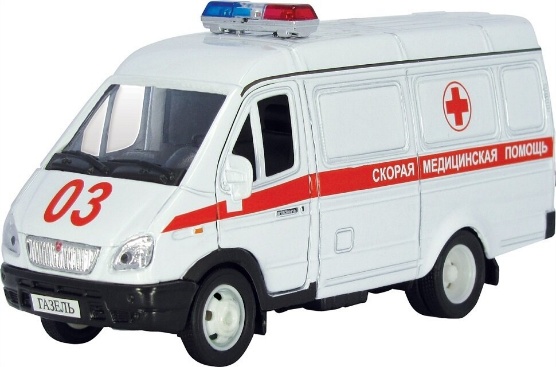 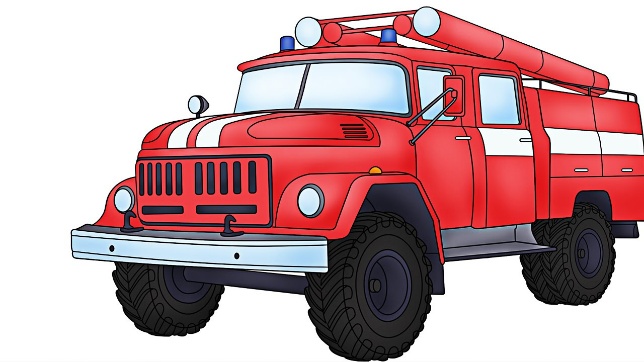 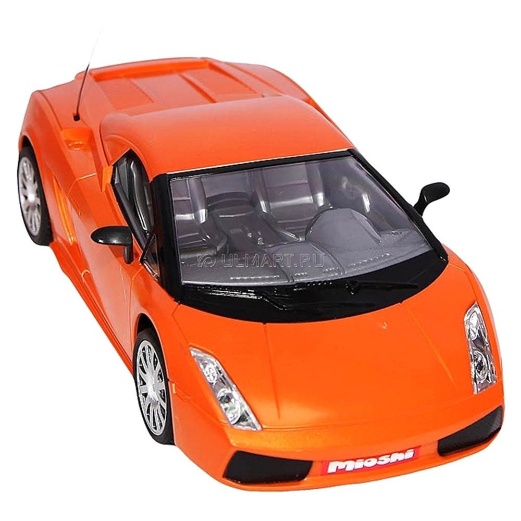 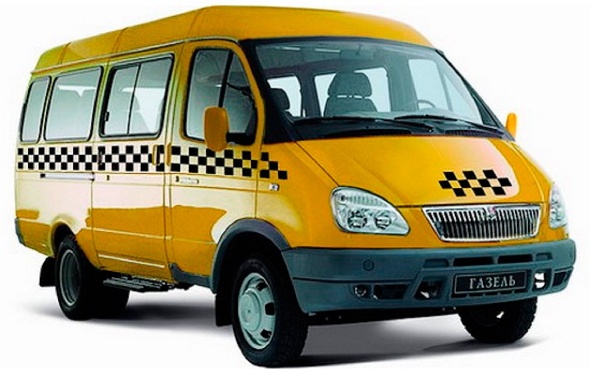 Лепка «Автомобиль»- Продолжать учить ребенка, лепить предмет, состоящий из нескольких частей одинаковой формы, но разной величины.Покажите ребенку картинку с изображаемым предметом и последовательность действий и приемы лепки.Чтобы слепить легковую машину , сначала нужно скатать один большой шар, раскатать его между ладоней в овальную форму. Из пластилина черного цвета скатать четыре маленьких шарика- это будут колеса и   прикрепить снизу. Затем можно скатать еще меньше шарики - фары и окна.Игра «Автомобиль из геометрических фигур»Оборудование: набор геометрических фигур разного размера и цвета (можно вырезать из цветного картона).Описание игры:Предложите ребенку, используя геометрические фигуры, «построить» грузовик, трактор, поезд, лодку, катер и др. виды транспорта (для детей младшего возраста возможно использование карточек с образцами).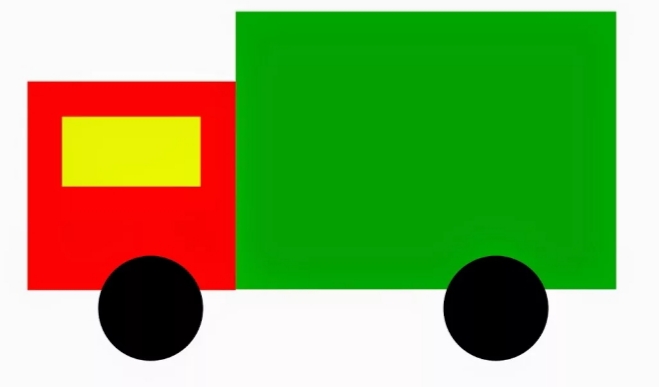 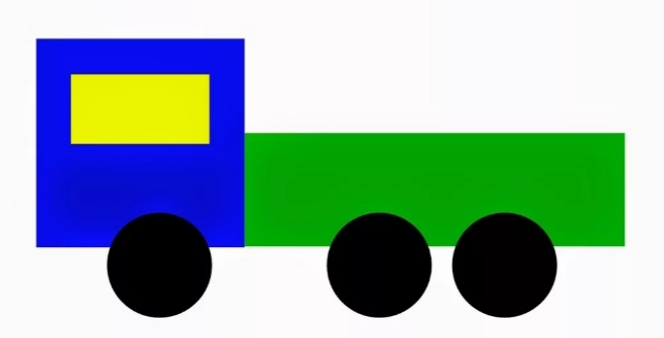 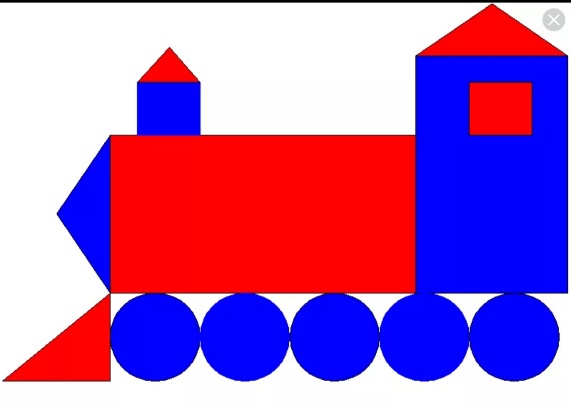 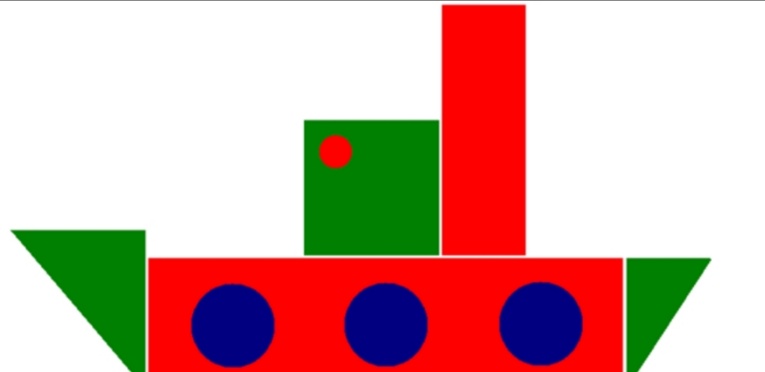 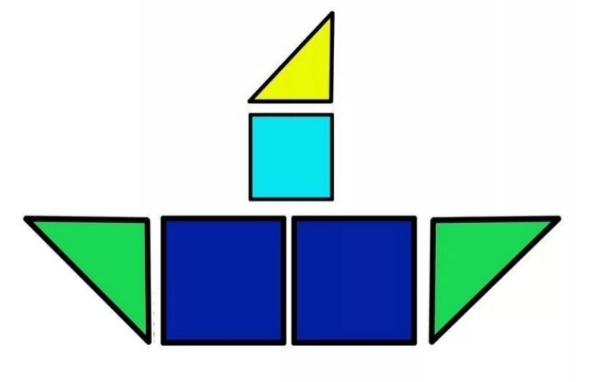 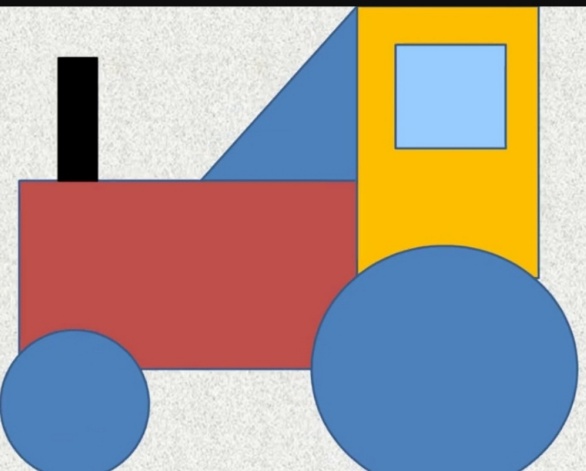 Рисование «Автобус»Предложить ребёнку нарисовать пассажирский вид транспорта – автобус. Покажите ему картинку и обсудите, какой формы автобус, его колеса и окна.Автобус – прямоугольный, колеса – круглые, окна – квадратные.Сначала предложите ребенку обвести автобус по точка.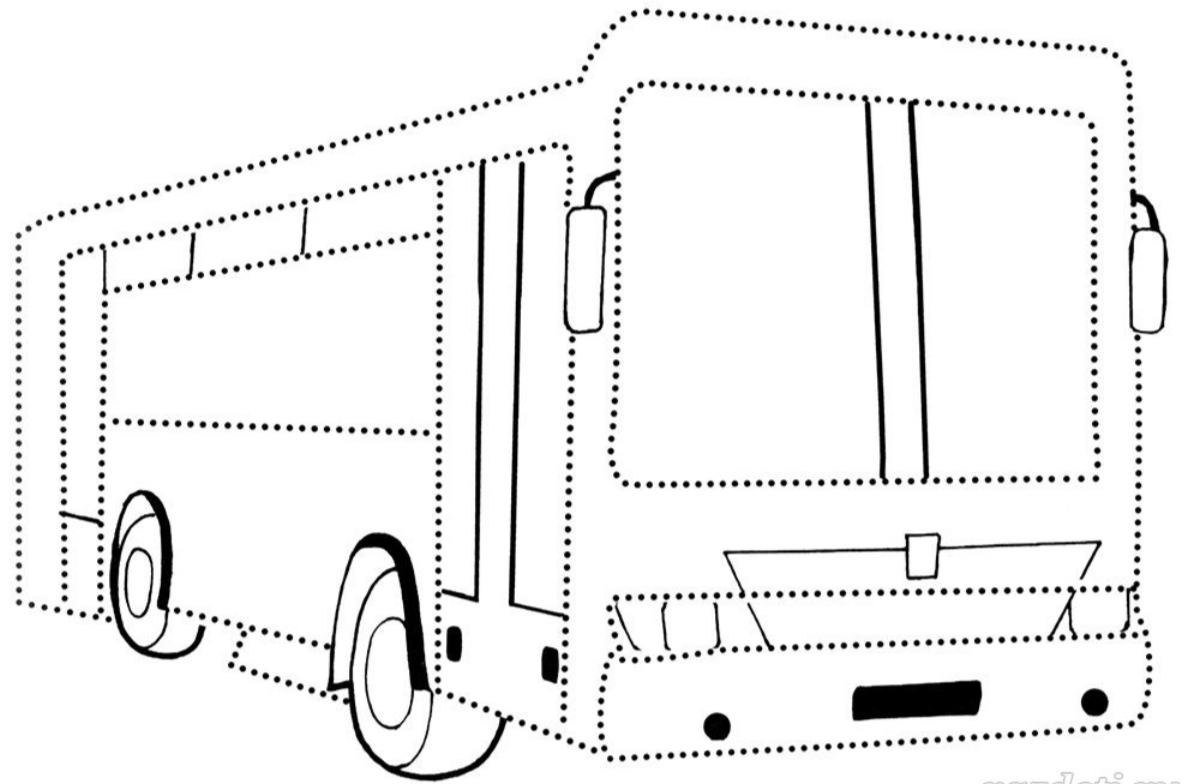 Затем спросите у ребенка каким цветом он сам нарисует и раскрасит автобус, его окна и колеса.Теперь приступаем к рисованию своего автобуса цветными карандашами. ( Если у ребенка не будет получатся нарисовать геометрические фигуры, то можно ему помочь или заранее подготовить шаблоны, которые он сможет обвести). Дидактическая игра « Что лишнее?»Ход игры: внимательно посмотри на картинки и найди лишнюю. Объясни, почему та или иная картинка лишняя.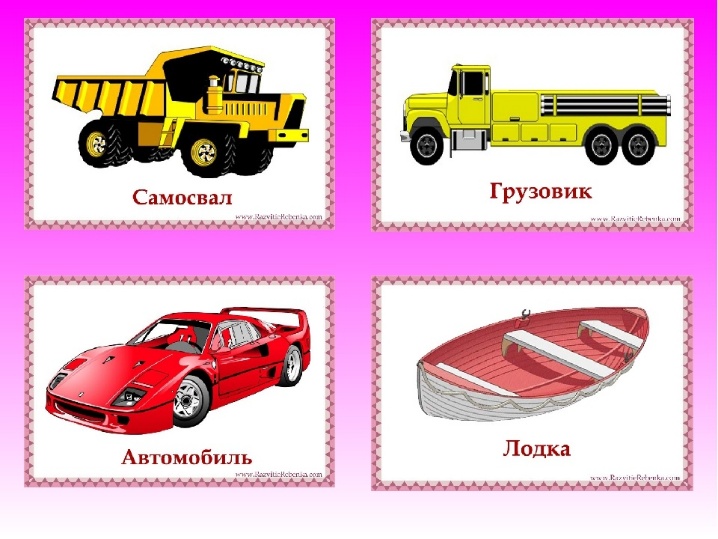 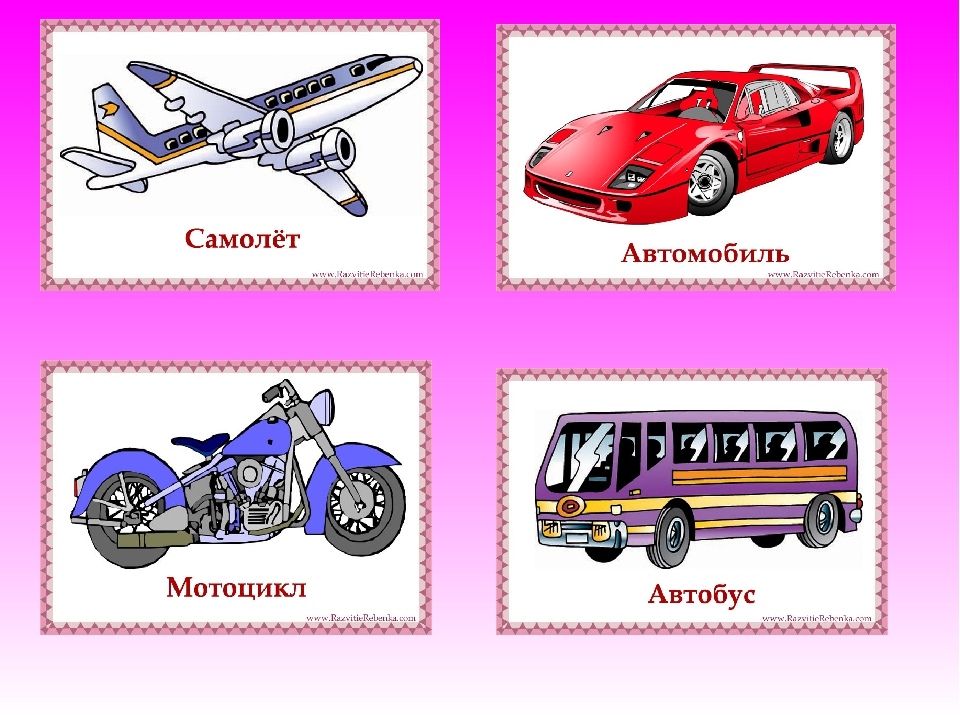 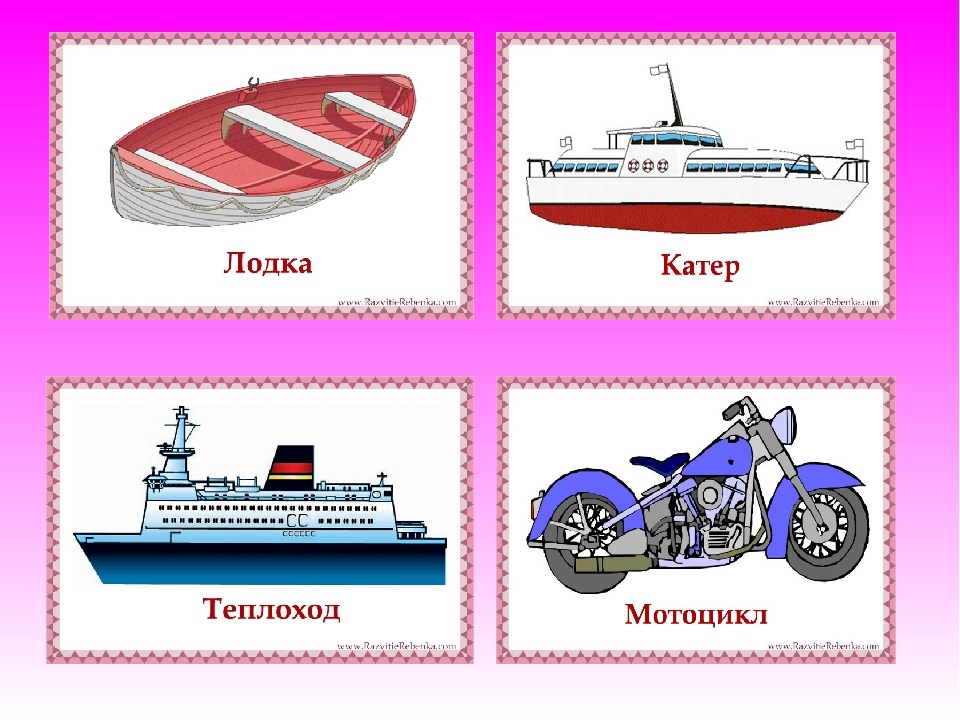 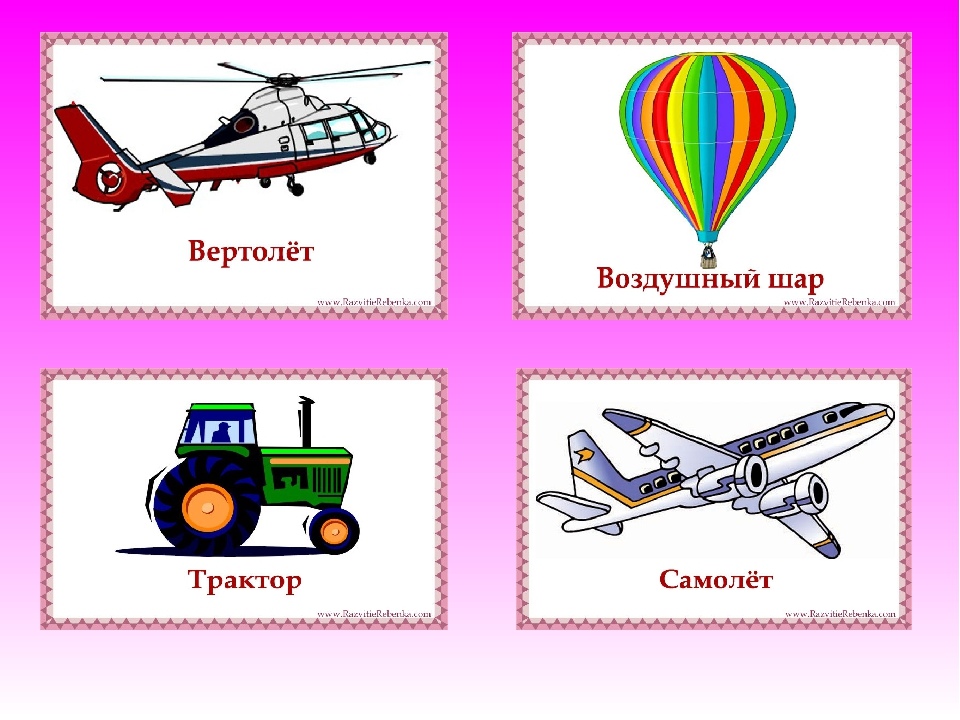 Конструирование счетными палочками по теме «Транспорт» Оборудование: счетные палочки, схемы транспорта.- На картинках нарисованы схемы транспорта, который ты можешь выложить из счетных палочек. Бери палочки и выкладывай их как на схеме.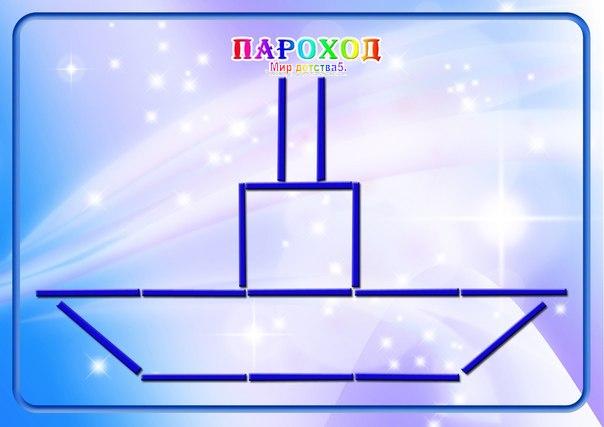 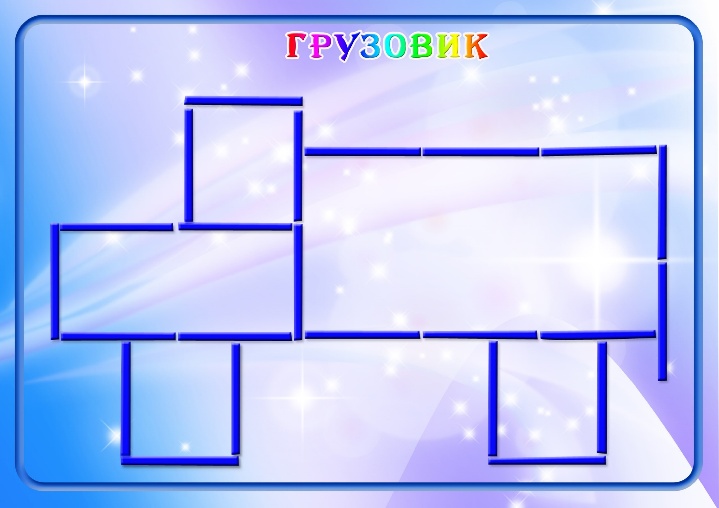 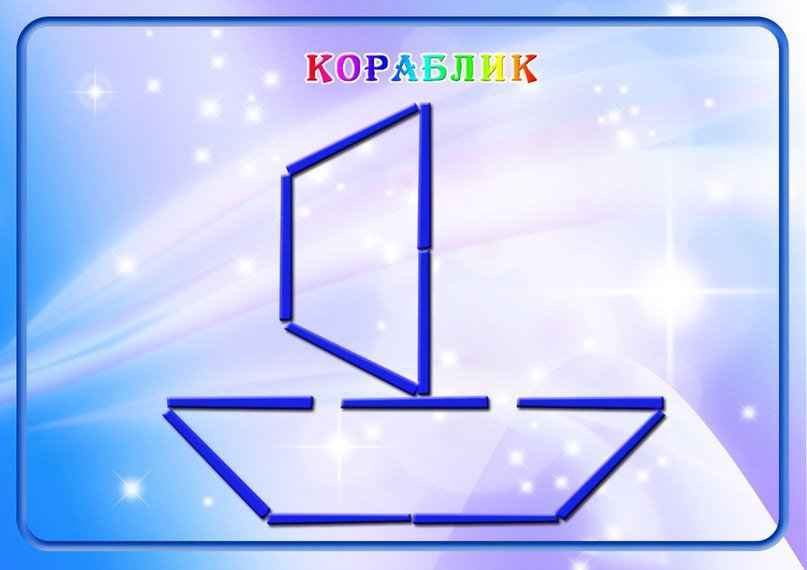 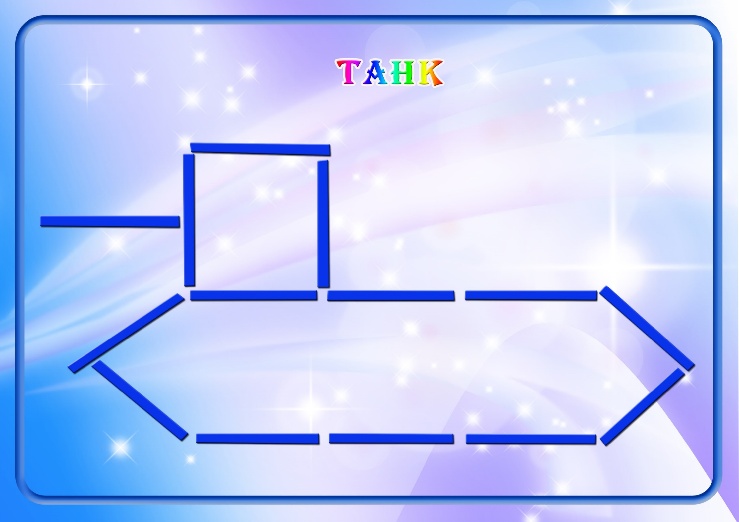 Аппликация «Грузовик»Для аппликации заранее подготовьте: лист белого картона, цветную бумагу и шаблоны деталей грузовика.Для того, чтобы сделать грузовик надо сначала подготовить все детали, поэтому берем цветную бумагу и шаблоны деталей грузовика (большой квадрат – кабина, маленький квадрат – окно, прямоугольник – кузов, два круга – колеса,) и простым карандашом обводим шаблоны, но детали должны быть разных цветов (кабина – красная, кузов – желтый, окно – белое, колеса - черные).  Проверяем, что мы все правильно обвели, затем берем ножницы и аккуратно вырезаем детали для грузовика.Теперь выложите грузовик на белом картоне, затем все детали наклеиваем. Получился грузовик.Пальчиковая гимнастика «Транспорт».Раз, два, три, четыре, пятьБудем транспорт мы считать(сжимаем и разжимаем кулачки)Автобус, лодка и мопед,Мотоцикл, велосипедАвтомобиль и самолетКорабль, поезд, вертолет.( поочередно сгибаем каждый пальчик)